UžgavėnėsŠtai ir ateina pavasaris. Ta proga buvo suorganizuota Užgavėnių šventė. Gyventojai pakviesti bent iš šalies pažiūrėti į dzūkiškas Užgavėnes. Tai linksma, triukšminga šventė, nes tikima, kad juokas išbaidys piktąsias dvasias, o triukšmas pažadins iš žiemos miego pasėlius ir žemę.  Jiems buvo aprodytas filmas.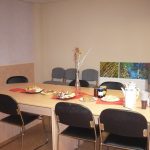 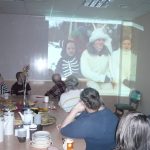 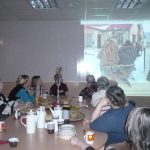 